«Бекітемін»Мектеп директоры: _________Б. С. СмайловаӨзін-өзі тану пәнінен 7«А» сынып оқушыларына арналған сабақ жоспарыТақырыбы: «Ұрпаққа өшпейтіндей із қалдырған»Өзін-өзі тану мұғаліміАбилкалыкова Д.Е.Ақмола облысыЕңбекшілдер ауданыБұланды орта мектебі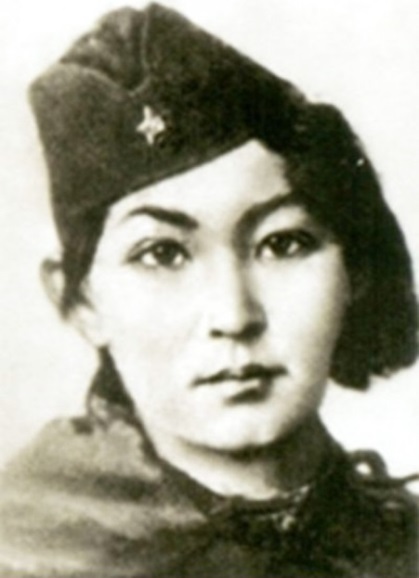 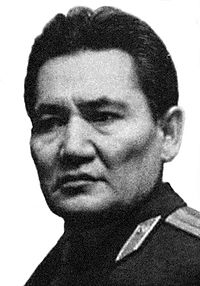 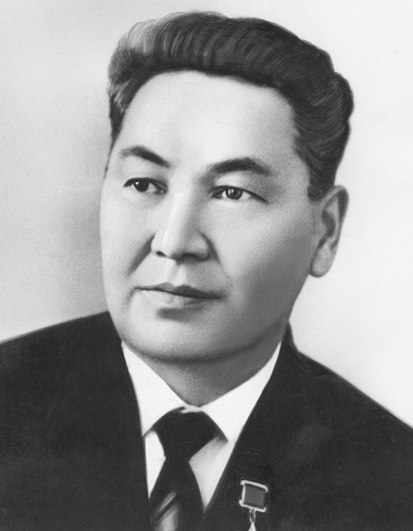 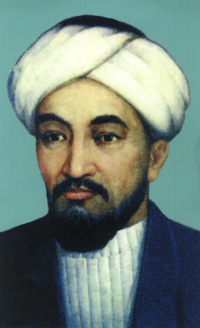 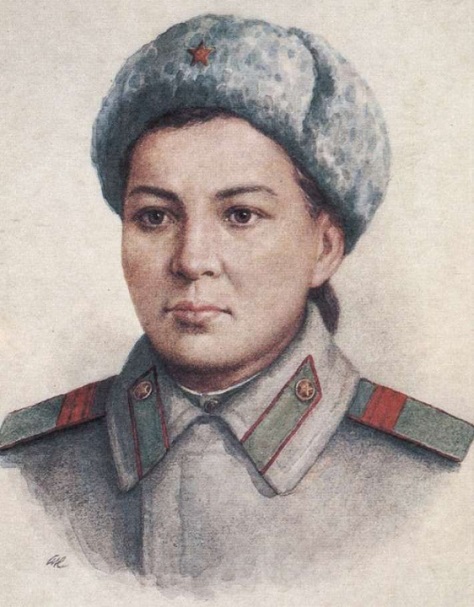 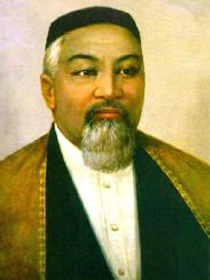 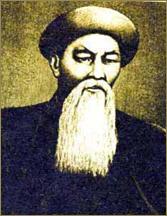 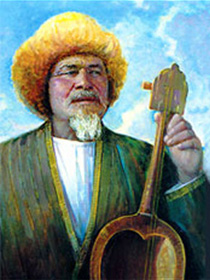 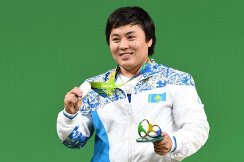 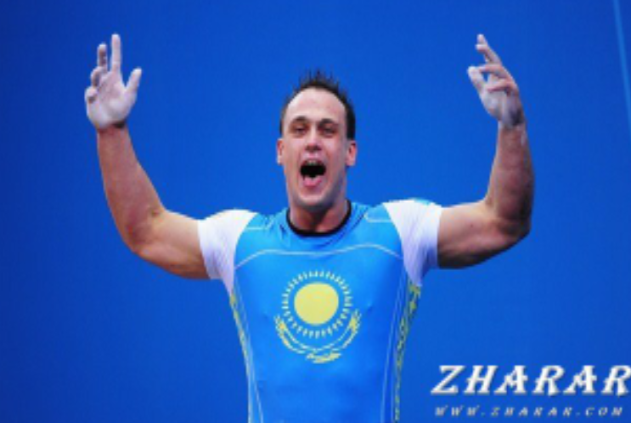 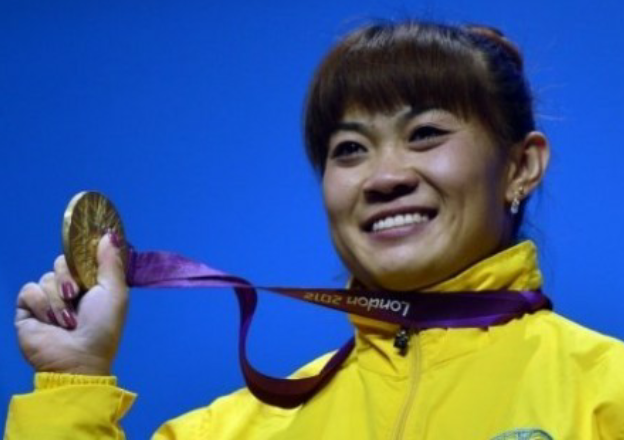 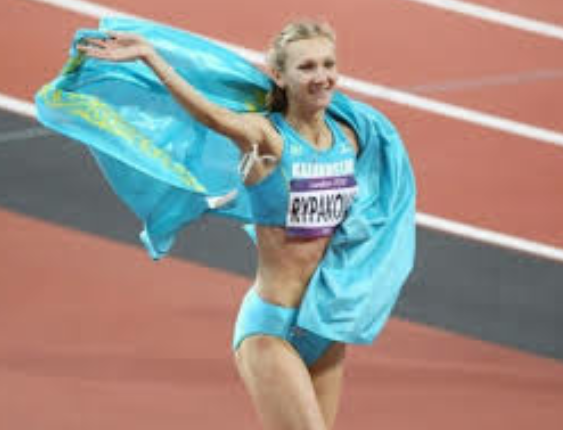 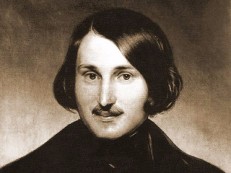 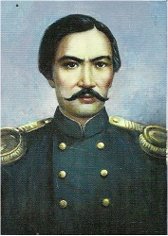 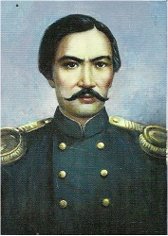 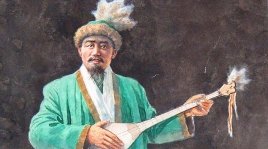 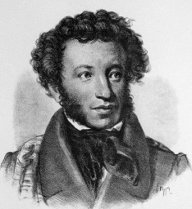 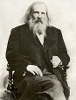 Сұрақтар:1)Бауыржан Момышұлының өмірі несімен ұлағатты деп ойлайсыңдар?2)Ұлы адамдардың істерін мәңгілік есте қалдырудың мәні қандай?3)Жақсы адам дегенді қалай түсінесің?4)Жақсы адам елі үшін қалай қызмет етеді?5)Қандай қасиеттер арқылы адам өз мақсатына жете алады?Нақыл сөздер:1)Тәртіп тән үшін, ынтымақ жан үшін,Тәртіпке бас иген – құл болмайды,Тәртіпсіз - ер болмайды.2)Қайратыңа әдісінді жолдас ет,Әдісіңе ақылынды жолдас ет.Пән: Өзін-өзі тануКүні:28.04.2017жСынып:7«А»Мұғалім: Абилкалыкова Д.Е.Мұғалім: Абилкалыкова Д.Е.Тақырыбы30-сабақ. Ұрпаққа өшпейтіндей із қалдырған30-сабақ. Ұрпаққа өшпейтіндей із қалдырған30-сабақ. Ұрпаққа өшпейтіндей із қалдырған30-сабақ. Ұрпаққа өшпейтіндей із қалдырғанҚұндылығы:Қасиеттері:МақсатыМіндеттеріДұрыс әрекетСыйлау,ақылмен шешу,өнегелілікОқушыларға ұлы адамдардың өмірі мен еңбектері жайында мәлімет бере отырып,қызметінің мәні туралы түсінік беру.Оқушыларды ұлы адамдардан өнеге, үлгі алуға баулу;Ұлы адамдардың жақсы істерін сезініп көруге,оларды қадірлеп-бағалай алуға үйрету;Ақылмен шешуге,өнегелілікке,сыйластыққа тәрбиелеу.Дұрыс әрекетСыйлау,ақылмен шешу,өнегелілікОқушыларға ұлы адамдардың өмірі мен еңбектері жайында мәлімет бере отырып,қызметінің мәні туралы түсінік беру.Оқушыларды ұлы адамдардан өнеге, үлгі алуға баулу;Ұлы адамдардың жақсы істерін сезініп көруге,оларды қадірлеп-бағалай алуға үйрету;Ақылмен шешуге,өнегелілікке,сыйластыққа тәрбиелеу.Дұрыс әрекетСыйлау,ақылмен шешу,өнегелілікОқушыларға ұлы адамдардың өмірі мен еңбектері жайында мәлімет бере отырып,қызметінің мәні туралы түсінік беру.Оқушыларды ұлы адамдардан өнеге, үлгі алуға баулу;Ұлы адамдардың жақсы істерін сезініп көруге,оларды қадірлеп-бағалай алуға үйрету;Ақылмен шешуге,өнегелілікке,сыйластыққа тәрбиелеу.Дұрыс әрекетСыйлау,ақылмен шешу,өнегелілікОқушыларға ұлы адамдардың өмірі мен еңбектері жайында мәлімет бере отырып,қызметінің мәні туралы түсінік беру.Оқушыларды ұлы адамдардан өнеге, үлгі алуға баулу;Ұлы адамдардың жақсы істерін сезініп көруге,оларды қадірлеп-бағалай алуға үйрету;Ақылмен шешуге,өнегелілікке,сыйластыққа тәрбиелеу.Қолданылатын әдіс-тәсілдерАКТ, портреттер, әуен, постер құру, эссе жазу, ойын, әңгімелесу, АКТ, портреттер, әуен, постер құру, эссе жазу, ойын, әңгімелесу, АКТ, портреттер, әуен, постер құру, эссе жазу, ойын, әңгімелесу, АКТ, портреттер, әуен, постер құру, эссе жазу, ойын, әңгімелесу, Қолданылатын ресурстарМаркерлер, презентация, ватман, әуен, нақыл сөздер, портреттерМаркерлер, презентация, ватман, әуен, нақыл сөздер, портреттерМаркерлер, презентация, ватман, әуен, нақыл сөздер, портреттерМаркерлер, презентация, ватман, әуен, нақыл сөздер, портреттерСергіту сәтіСергітетін сәт «Дәстүрсіз түрде амандасу» (4мин)Щеңберге тұрып әрқайсысымызбен 1.қол беріп амандасу2.алақанның сыртқы жақтарымен 3.табанымен  4. тізелерімен5.иықтарымен6.мандайларымен Сергітетін сәт «Дәстүрсіз түрде амандасу» (4мин)Щеңберге тұрып әрқайсысымызбен 1.қол беріп амандасу2.алақанның сыртқы жақтарымен 3.табанымен  4. тізелерімен5.иықтарымен6.мандайларымен Сергітетін сәт «Дәстүрсіз түрде амандасу» (4мин)Щеңберге тұрып әрқайсысымызбен 1.қол беріп амандасу2.алақанның сыртқы жақтарымен 3.табанымен  4. тізелерімен5.иықтарымен6.мандайларымен Оқушылар көңіл күйлері көтеріледі  мұғаліммен бірге бүгінгі сабаққа сәттілік тілейді.Топқа бөлуСоғыс батырларының суреттері  үлестіріледі (1мин)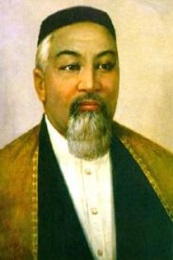 Соғыс батырларының суреттері  үлестіріледі (1мин)Соғыс батырларының суреттері  үлестіріледі (1мин)Оқушылар таңдаған суреттеріне сай топтарға бөлініп отырады.Үй тапсырмасын тексеруБолашақ үшін өзін қандай із қалдырар едің?(4мин)Болашақ үшін өзін қандай із қалдырар едің?(4мин)Болашақ үшін өзін қандай із қалдырар едің?(4мин)Оқу ақпаратыПрезентация «Ұрпаққа өшпейтіндей із қалдырған» (5мин)Презентация «Ұрпаққа өшпейтіндей із қалдырған» (5мин)Презентация «Ұрпаққа өшпейтіндей із қалдырған» (5мин)Әңгімелесу Сұрақтарға жауап беру (5мин)1)Бауыржан Момышұлының өмірі несімен ұлағатты деп ойлайсыңдар?2)Ұлы адамдардың істерін мәңгілік есте қалдырудың мәні қандай?3)Жақсы адам дегенді қалай түсінесің?4)Жақсы адам елі үшін қалай қызмет етеді?5)Қандай қасиеттер арқылы адам өз мақсатына жете алады?Адам баласы өмірге жақсылық нұрын сеуіп, лайықты ғұмыр кешу үшін келеді. Әр адамның өмірлік мақсат-тілегі болады. Аңсаған арманына, көздеген мақсатына қол жеткізу жолында адамдар ізгілік пен адалдықты, ізденіс пен еңбекқорлықты өміріне арқау етеді.Сұрақтарға жауап беру (5мин)1)Бауыржан Момышұлының өмірі несімен ұлағатты деп ойлайсыңдар?2)Ұлы адамдардың істерін мәңгілік есте қалдырудың мәні қандай?3)Жақсы адам дегенді қалай түсінесің?4)Жақсы адам елі үшін қалай қызмет етеді?5)Қандай қасиеттер арқылы адам өз мақсатына жете алады?Адам баласы өмірге жақсылық нұрын сеуіп, лайықты ғұмыр кешу үшін келеді. Әр адамның өмірлік мақсат-тілегі болады. Аңсаған арманына, көздеген мақсатына қол жеткізу жолында адамдар ізгілік пен адалдықты, ізденіс пен еңбекқорлықты өміріне арқау етеді.Сұрақтарға жауап беру (5мин)1)Бауыржан Момышұлының өмірі несімен ұлағатты деп ойлайсыңдар?2)Ұлы адамдардың істерін мәңгілік есте қалдырудың мәні қандай?3)Жақсы адам дегенді қалай түсінесің?4)Жақсы адам елі үшін қалай қызмет етеді?5)Қандай қасиеттер арқылы адам өз мақсатына жете алады?Адам баласы өмірге жақсылық нұрын сеуіп, лайықты ғұмыр кешу үшін келеді. Әр адамның өмірлік мақсат-тілегі болады. Аңсаған арманына, көздеген мақсатына қол жеткізу жолында адамдар ізгілік пен адалдықты, ізденіс пен еңбекқорлықты өміріне арқау етеді.Сұрақтарға жауап беру (5мин)1)Бауыржан Момышұлының өмірі несімен ұлағатты деп ойлайсыңдар?2)Ұлы адамдардың істерін мәңгілік есте қалдырудың мәні қандай?3)Жақсы адам дегенді қалай түсінесің?4)Жақсы адам елі үшін қалай қызмет етеді?5)Қандай қасиеттер арқылы адам өз мақсатына жете алады?Адам баласы өмірге жақсылық нұрын сеуіп, лайықты ғұмыр кешу үшін келеді. Әр адамның өмірлік мақсат-тілегі болады. Аңсаған арманына, көздеген мақсатына қол жеткізу жолында адамдар ізгілік пен адалдықты, ізденіс пен еңбекқорлықты өміріне арқау етеді.ҚорытындыПостер жасау «Ұрпаққа өшпейтіндей із қалдырған ұлы адамдарды реттеу» ақын және жазушылар, әнші және күйшілер, спортшылар, соғыс батырлары (8мин)Постер жасау «Ұрпаққа өшпейтіндей із қалдырған ұлы адамдарды реттеу» ақын және жазушылар, әнші және күйшілер, спортшылар, соғыс батырлары (8мин)Постер жасау «Ұрпаққа өшпейтіндей із қалдырған ұлы адамдарды реттеу» ақын және жазушылар, әнші және күйшілер, спортшылар, соғыс батырлары (8мин)Постер жасау «Ұрпаққа өшпейтіндей із қалдырған ұлы адамдарды реттеу» ақын және жазушылар, әнші және күйшілер, спортшылар, соғыс батырлары (8мин)ҚорытындыЭссе «Сен кімді үлгі тұтасың?» (Неге? Сол үшін не істейсің?) (10мин)Эссе «Сен кімді үлгі тұтасың?» (Неге? Сол үшін не істейсің?) (10мин)Эссе «Сен кімді үлгі тұтасың?» (Неге? Сол үшін не істейсің?) (10мин)Эссе «Сен кімді үлгі тұтасың?» (Неге? Сол үшін не істейсің?) (10мин)Нақыл сөздерді талқылау(2мин)1)Тізе бүгіп тірі жүргеннен, Тіке тұрып өлген артық.2)Қайратыңа әдісінді жолдас ет,Әдісіңе ақылынды жолдас ет.(2мин)1)Тізе бүгіп тірі жүргеннен, Тіке тұрып өлген артық.2)Қайратыңа әдісінді жолдас ет,Әдісіңе ақылынды жолдас ет.(2мин)1)Тізе бүгіп тірі жүргеннен, Тіке тұрып өлген артық.2)Қайратыңа әдісінді жолдас ет,Әдісіңе ақылынды жолдас ет.(2мин)1)Тізе бүгіп тірі жүргеннен, Тіке тұрып өлген артық.2)Қайратыңа әдісінді жолдас ет,Әдісіңе ақылынды жолдас ет.Ән айту «Сапқа тұр» әні (3мин)«Сапқа тұр» әні (3мин)Үйге тапсырмаӨздері тұратын жерде  туып-өскен белгілі адамдардың еліне сіңірген қызметі туралы мәліметтер жинап, мақала жазыңдар. (1мин)Өздері тұратын жерде  туып-өскен белгілі адамдардың еліне сіңірген қызметі туралы мәліметтер жинап, мақала жазыңдар. (1мин)Өздері тұратын жерде  туып-өскен белгілі адамдардың еліне сіңірген қызметі туралы мәліметтер жинап, мақала жазыңдар. (1мин)Өздері тұратын жерде  туып-өскен белгілі адамдардың еліне сіңірген қызметі туралы мәліметтер жинап, мақала жазыңдар. (1мин)Кері байланысСендерге сабақ ұнады ма? Қандай сәттері ұнады? (1мин)Сендерге сабақ ұнады ма? Қандай сәттері ұнады? (1мин)Сендерге сабақ ұнады ма? Қандай сәттері ұнады? (1мин)Сендерге сабақ ұнады ма? Қандай сәттері ұнады? (1мин)Соңғы тыныштық сәтi. (Тыныштық... бар жерде, тыныштық... бүкiл әлемде) (1мин)- Енді көзімізді жұмып осы сабақта айтылған ойлар мен істерді ой елегінен өткізіп көрейікші.- Барлық айтылған жақсы ойларды жүрегіміздің түкпіріне апарып орналастырайық.- Енді көздеріңді аша ғойыңдар. Сабақ аяқталды. Бүгінгі күндерің қуаныш әкелсін!  (Тыныштық... бар жерде, тыныштық... бүкiл әлемде) (1мин)- Енді көзімізді жұмып осы сабақта айтылған ойлар мен істерді ой елегінен өткізіп көрейікші.- Барлық айтылған жақсы ойларды жүрегіміздің түкпіріне апарып орналастырайық.- Енді көздеріңді аша ғойыңдар. Сабақ аяқталды. Бүгінгі күндерің қуаныш әкелсін!  (Тыныштық... бар жерде, тыныштық... бүкiл әлемде) (1мин)- Енді көзімізді жұмып осы сабақта айтылған ойлар мен істерді ой елегінен өткізіп көрейікші.- Барлық айтылған жақсы ойларды жүрегіміздің түкпіріне апарып орналастырайық.- Енді көздеріңді аша ғойыңдар. Сабақ аяқталды. Бүгінгі күндерің қуаныш әкелсін!  (Тыныштық... бар жерде, тыныштық... бүкiл әлемде) (1мин)- Енді көзімізді жұмып осы сабақта айтылған ойлар мен істерді ой елегінен өткізіп көрейікші.- Барлық айтылған жақсы ойларды жүрегіміздің түкпіріне апарып орналастырайық.- Енді көздеріңді аша ғойыңдар. Сабақ аяқталды. Бүгінгі күндерің қуаныш әкелсін! 